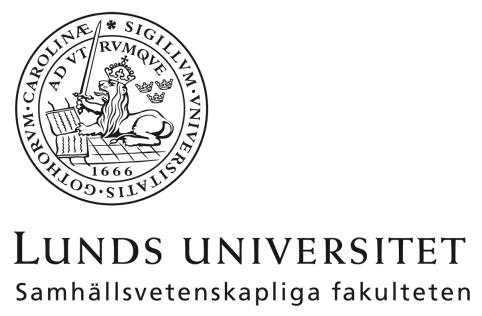 SocialhögskolanFörfattardeklarationArtikel:Författare A och B, årtal, titel och tidskrift.Forskare A och forskare B har gemensamt och med ungefär samma arbetsinsats bidragit till studiens genomförande och skrivandet av artikeln, samt godkänt dess slutgiltiga utförande.Lund, datumForskare A		Forskare B